Автор: Хамзина Гульжан МинуллаевнаМаржанбулакская средняя школаАлгинского районаКлассный час на тему «Все зависит от нас»Цели: Формирование у учащихся представления о толерантности  как методом борьбы против экстремизма во всех его проявлениях.  Содействовать формированию толерантности и профилактики межнациональной розни и нетерпимости. Ознакомить учащихся с правилами поведения в условиях теракта.Способствовать формированию патриотизма,  помочь учащимся в самоопределении и самоутверждении, воспитать у учащихся интерес к более ценным вещам в жизни а именно содействовать в формировании здоровой нации  через  культуру и   толерантное поведение с соблюдением здорового образа жизни.Задачи:Развитие способностей к толерантному общению и конструктивному взаимодействию  социума в независимости от их мировоззрения. Развить умения способности определять границы толерантности. Раскрыть причины возникновения экстремизма, определение психологическое состояние попадающих в экстремистские группировки. Познакомить с «Законодательство РК о противодействии к экстремизму»Привить навыки самостоятельной работы. Формирование анализировать и делать выводы, отстаивать свою точку зрения. Развитие в учащихся бдительности с целью профилактики террористических актов.Воспитать чувство неприятия к насилию в любом его проявлении. Воспитание патриотизма и чувство ответственности. Воспитание миролюбия и понимания других людей и умения позитивно с ними взаимодействовать.Оборудование: презентация: «Нет экстремизму», видеофильм: «Школа Беслан»; «Скажем нет терроризму», постер, маркеры, коробка с цветными деталями,  модель дерева из ватмана   на доске, фигурки листьев и плодов разных цветов.Ход классного часаПриветствиеДобрый день учащиеся и гости нашего классного часа   «Все зависит от нас» Сегодняшний классный час я хочу начать словами:   Е. ЕвтушенкоЛюдей неинтересных в мире нет,
Их судьбы – как история планет.
У каждой  все особое, своё.
И нет планет, похожих на неё.МотивацияВедь в этих словах кроится истина. Вот взять к примеру человека, ведь человек это особое существо, личность и каждый при этом индивидуален.Перед вами лежат листья, зеленые, желтые и красные выбрав листочек напишите на нем качество которые украшают человека и повести на наше дерево.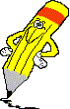 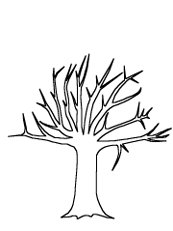 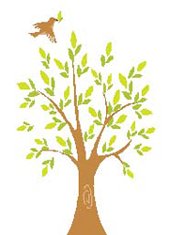                              ДО                                                                          ПОСЛЕ- А скажите можно прожить человеку и всю жизнь ни с кем не общаться. Когда вокруг столько разных людей, разных национальностей и верой исповедания и имеющие такие положительные качества?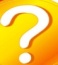 Ответы детей-Вы правы без общения  и поддержки прожить сложно. Но общение может быть разного вида. Например: драка, ссора. Вы хотите так общаться?Ответы детей-Ваши ответы меня порадовали. Вы правы. А как вы понимаете понятие как: «возлюби ближнего своего»?Ответы детей-А какие правила общения вы знаете?Ответы детейМолодцы!Основная частьВашему вниманию я предлагаю следующую ситуацию: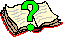 Сценка№1(инсценировка)В парке сидят молодые девушки обсуждая занятия в колледже и увидев их расстроенные лица  к ним подходят молодые  люди с целью познакомится и задают вопросы:-Что случилось? Мы можем вам помочь? Почему вы такие несчастливые? Одна из девушек отвечает (Ляззат): нет у нас все отлично и я считаю себя счастливой.Вторая девушка (Акмарал): нет, я не счастливая!Парень(Самат): А почему ты не счастлива?Акмарал: я не смогла сдать экзамен, а мне родители обещали подарить планшет при удачной сдаче экзаменов. Я чувствую себя несчастливой.Самат: Я знаю, как быть счастливым человеком! Хочешь  узнать об этом приходи сегодня в наш клуб «Счастливые и успешные» и мы научим тебя, как быть счастливой и удачно сдавать экзамены.  (Вручает брошюру, и уходят с улыбкой  прощаясь с девушками) Дома   девушку ругают родители  за   халатное отношение к подготовке к экзаменам и наказывают её запирая дома и отбирая сотовый телефон.  Девушка задумывается и решает пойти в клуб в который приглашают её знакомые парни. Взяв в руки брошюру, девушка сбегает из дома  и попадает в мрачное помещение где люди, со всех сторон окружая ее поют песни, качают головой и произносят странные слова о счастье. Родители пустились в поиски дочери и только через месяцы находят её с помощью  полиции в аэропорту на ступеньках трапа…. Вот такая история приключилась с девушкой Акмарал у вас на партах ребята лежат белые листы я попрошу вас написать продолжение этой истории в двух предложенияхУченики пишут продолжение истории.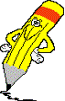 Сценка №2 (продолжение сценки)     Но плачь и крики матери девушка не слышала, ей казалось, что   вот она  должна полететь к счастью. И только через долгие годы девушка вновь обрела себя, узнав, что она была в долгом и мучительном плену под названием «Секта».Акмарал вновь пошла, учиться обрела друзей и вскоре сдав экзамены, устроилась на работу и все у нее сложилось хорошо.Сравните свое продолжение истории  с историей нашей Акмарал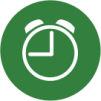 О чем говорит данная история?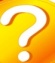 (Ответы учащихся)-Какие у вас возникают ассоциации  к слову: СЕКТА ? (На ватмане в центре доски написано данное слово и каждый желающие пишет свои ассоциации к данному слову)Обсуждение данной ситуации (беседа )А что же такое секта?Какой вред могут наносить  секты для общества и человека как личности?Почему люди попадают в секты?О существование, каких сект вы уже слышали?В сценке была показано, как молодые люди завлекают  в секту  представляя их в красивом «розовом»  цвете как бы вы назвали таких людей?  (вербовщики)А какими способами могут воспользоваться вербовщики для привлечения людей в секты?А вы поддаетесь ли чужому влиянию?Как же нам с вами уберечься от таких вербовщиков и сект?Что вы знаете о слове, которое написали в ассоциации - терроризм. Что этот термин означает? Что нужно делать, чтобы избежать террора?Ответы учащихсяПравильно, нужно ценить свою Родину и культуру своего народа, а ещё заниматься спортом.  Вот я вам предлагаю заняться физминуткой.  Физминутка «Армейская»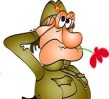 (учащиеся выполняют движение  солдатов на слайдах под  патриотическую музыку об армии)Я  сейчас вам предлагаю   посмотреть два видеоролика о терроризме и его последствиях.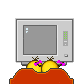 Обсуждение просмотренного видео. Учащиеся высказывают свои впечатления, эмоции.    Учитель: -Ребята скажите как звучит послание президента РК  Н.А.Назарбаева на нынешний год?      Ученики:- Казахстанский путь – 2050:  Единая цель, единые интересы, единое будущее     Учитель: правильно. А как вы считаете, почему именно так:  Единая цель, единые интересы, единое будущее      Ученики:- Несмотря, что в наше стране насчитывается более 130 национальностей мы живем в одной стране в дружбе у нас единое будущее.      Ученики:- Раз мы как одно целое, один народ значит, у народа должны быть одни цели. Например: процветание своего государства.      Ученики: Раз мы один народ. Мы  один народ и мы должны стремиться к лучшему к единой цели, через общие интересы для светлого будущего.Учитель:- Вы правы. Здравомыслящие народ Казахстана желает ей процветания и благополучия.   Но не во всех странах царит такое благополучие. Как вы заметили после просмотра видеоролика.-Какие первые впечатления у вас возникли после просмотра видео?-Кто является жертвами теракта и почему?-С какой целью происходят данного рода террористические акции?-Как можно уберечься от терроризма?-Опишите портрет террориста. Каким вы его себе представляете?(Ответы детей)Демонстрация презентации на тему: «Нет экстремизму» после чего учащиеся вместе с учителем  подводят итог, вывод  к сказанным словам.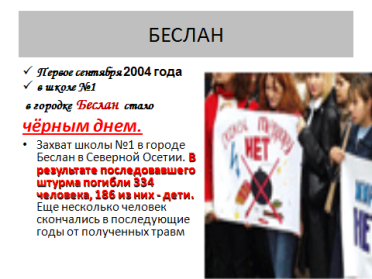 Заключительная частьВывод: Терроризм это- тяжкое преступление, когда организованная группа людей стремиться достичь своих целей с помощью насилия.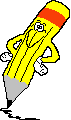 Террористы-люди захватывающие заложников, убийцы.Террор- это физическое насилие.Секта- это определенная организация групп людей имеющая основателя и определенное учение не соответствующее нормам и морали человеческого общества.Терроризм начинается с малого. Нужно уметь различать плохое от хорошего. Вести здоровый образ жизни, чтить традиции и культуру своего народа. Все зависит от нас. Нужно сказать нет – терроризму.Деление на группы  «Экипаж» сегодня мы с вами узнали о  терроризме и экстремизме, познакомились со способами  как избежать  секты как правильно уйти от вербовщиков, но не все на нашей планете  понимают  о  вреде  экстремизма а совсем маленькие - дети не могут отличить плохое от хорошего вот с этой целью нам нужно создать экипаж  для полета в космос а от туда экипаж распространит брошюры, которые вы сами и создадите. А для этого вам необходимо выбрать себе экипаж:-  вот лежит коробочка с разноцветными деталями из бумаги, вам нужно выбрать любую деталь. (После того как ученики выбрали детали, образуется   экипаж по  цвету деталей ) Работа в группе:  Создание брошюры: «Как уберечься от экстремизма»  Защита своей брошюры.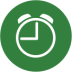 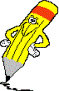 А сейчас я вас приглашаю поиграть в игру под названием «Я знаю» (если ученик знает ответ ему нужно сказать: - я знаю и продолжить фразу или предложение)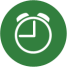 При  звуке тиканий часов в помещении и незнакомых людей необходимо…В школу позвонили и сообщили, что школа  заминирована  вам необходимо сделать…Если бы ты увидел,  как незнакомый человек оставил  сверток в общественном транспорте, что нужно сделать…Если около школы ходит незнакомый человек, приставая к маленьким детям, что необходимо сделать…Если прозвенел сигнальный звонок о пожаре, ваши действия….Если вы почувствовали, что к вам подошел вербовщик, ваши действия…Молодцы вы справились со всеми заданиями  нашего классного часа. А вы помните тему нашего классного часа? Верно! Тема: «Все зависит от нас». Помните о правилах, будьте внимательны к друг-другу, уважайте старших, любите Родину, цените все живое. Живите счастливо! Ведь все зависит от нас!Рефлексия: «Дерево пожеланий»  У нас уже есть дерево с положительными  качествами человека.   -Я вам предлагаю добавить к дереву «плоды познания» (различные  формы фруктов) то есть вам нужно написать ваше пожелание и впечатление о сегодняшнем нашем классном часе и одним правилом которое вы усвоили на уроке. Учитель: Я всех благодарю за ваше участие. И не забывайте. Все в наших руках! 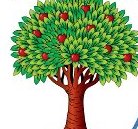 Условные обозначения:-задание на время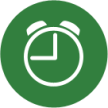 - просмотр видео и презентации-ответить на вопросы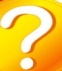 - выполнить самостоятельно, записать, нарисовать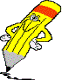 -посмотреть, подумать-Физминутка «Солдаты»Использованная литератураhttp://news.mail.ru/inworld/kazakhstan/politics/13123021/-http://newskaz.ru/politics/20110722/1720696.htmlhttp://www.lada.kz/another_news/10090-материалы о терроризмеhttp://go.mail.ru/- рисунки деревьев и картинокhttp://www.intv.ru/view/?film_id=9169-школа Беслан видеоhttp://www.youtube.com/watch?v=A199lq7vhQs-  «Скажи нет терроризму» видео http://www.stihi.ru/-стих Теракты (стих. Лидии Серовой)Физминутка «Солдаты»- автор   Хамзина Гульжан Минуллаевна  